the end user should turn on their font attributes so that track changes are read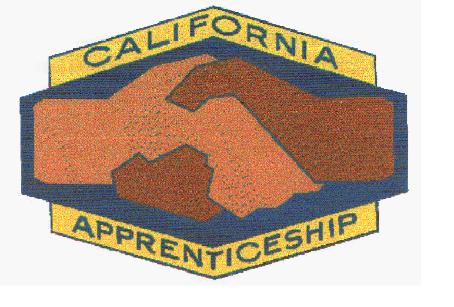 COMMERCIAL/INDUSTRIALELECTRICAL INDUSTRY CONSTRUCTION TRAINING CRITERIAO*NET CODE  47-2111.00Revised DraftApril 2020Table of ContentsElectrical industry Training Committee Members ……………….		3Introduction ………………………………………………………….		4Competency Testing ……………………………………………….		4Required Completion Percentages ……………………………….		4Related Supplemental Instruction …………………………………		5Work Processes …………………………………………………….		8ELECTRICAL INDUSTRY TRAINING COMMITTEE MEMBERS
April 2020Christine Hall, ChairWestern Electrical Contractors Association, Inc.3695 Bleckely StreetRancho Cordova, CA 95655chall@goweca.comKathleen Barber, Co-ChariSan Mateo JATC625 Industrial RoadSan Carlos, CA  94070(650) 591-5217kathleen@smjatc617.orgSergio CortezAssociated Builders and Contractors, Inc.Northern California Chapter4577 Las Positas Road, Unit CLivermore, CA 94551sergio@abcnorcal.orgKevin HartnettLaser Electric2250 Micro Place #200Escondido, CA 92029kevinhartnett@laserelectric.comDavid KnottLos Angeles County ChapterNational Electrical Contractors Association100 E. Corson StreetSuite 410Pasadena, CA 91103dnott@laneca.orgDavid LawhornOrange County Electrical Training Trust717 South Lyon StreetSanta Ana, CA 92705dlawhorn@ocett.orgAnthony MazzarellaBergelectric955 Borra PlaceEscondido, CA 92029amazzarella@bergelectric.comScot VanBuskirkNorthern California ChapterNational Electrical Contractors Association7041 Koll Center ParkwaySuite 100Pleasanton, CA 94566scotv@norcalneca.orgINTRODUCTIONThe Electrical Industry Training Committee is appointed by the California Apprenticeship Council (CAC) with the assigned task of scheduled and periodic reviews of the uniform Minimum Industry Training Criteria for the occupation of Commercial/Industrial Electrician.  During this review process, the Committee’s responsibility is to recommend updates and revisions to the CAC.  This will insure the minimum training criteria for all Electrical Apprenticeships within  are current and relevant to the Electrical Construction Industry.  We believe this document contains the current knowledge, skills, and abilities required to be successful in a career as a Commercial/Industrial Construction Electrician.LENGTH OF TRAININGProgram sponsors shall establish a minimum of a four (4) year program of not less than 8,000 hours of on-the-job training and  hours of classroom instruction both of which are further detailed below.RELATED SUPPLEMENTAL INSTRUCTIONThe required prescribed courses of related and supplemental instruction shall be no less than  hours per year.  This instruction must include, at a minimum, the related and supplemental training processes listed in Exhibit “A”.ON-THE-JOB TRAININGOn-the-Job Hands-on Skill Training shall be as continuous as possible throughout the program and shall be no less than 8,000 hours. This training must include, at a minimum, the processes listed in Exhibit “B”.COMPETENCY TESTINGAll apprentices must prove a satisfactory competency of prior skills and knowledge at the time of their advancement to the next higher level.  The tests shall be based on all Related and Supplemental Instruction and hands-on manipulative skills.  Periodic testing shall be done during each level of coursework and apprentices shall not advance to the next level unless they have achieved an average total score of 70% or higher.COMPLETION PERCENTAGESProgram sponsors must have a 65% graduation rate of all apprentices who satisfactorily complete the first year of their programEXHIBIT ACOMMERCIAL/INDUSTRIAL ELECTRICAL CONSTRUCTION INDUSTRY
ELECTRICAL WORKER TRAINING CRITERIARELATED SUPPLEMENTAL INSTRUCTIONSafetyGeneral job-site safety awarenessFirst Aid/CPR CertificationEmergency ProceduresCompliance with OSHA, NFPA and EPA RegulationsSubstance Abuse AwarenessTools, Materials and HandlingProper care and use of hand and power toolsProper rigging methodsProper digging techniquesProper use of Proper material lifting and handlingMathA.	Appropriate mathematical calculations to solve for related problems.Electrical TheoryBasic electro -magnetic principalsOhm’s LawAC/DC Theory Series, Parallel and Combination CircuitsCharacteristics of circuits; voltage, current, power, resistance, impedance, 	capacitance and reactance.Theory of superposition and solving for multiple voltage-sourced circuitsOperation and characteristics of three-wire systemsOperation and characteristics of three-phase systemsUse of electronics in the electrical industryCode RequirementsNational Electrical Code and Local CodesConductorsGeneral characteristicsConductor installation codes and techniquesMethods for selecting proper size and type of conductorsConduit and RacewaysTerms associated with conduits and racewaysProcedures for laying out various types of bendsProcedures for making proper bends when fabricating conduitsB.	Conduit support systems recognized by CodeLighting SystemsFunction, operation and characteristics of various lighting systemsLighting distribution and layoutInstallation and connection of fixturesOver-current DevicesFunction, operation and characteristics of over-current protection devicesNEC requirements for over-current protection devicesNEC requirements for ground-fault and arc-fault protectionGrounding SystemsFunctions, operation and characteristics of grounding systemsSizing, layout and installation of grounding systemsInsulation and isolationProper grounding and bonding techniquesSpecial circumstancesServices and Distribution SystemsFunction, operation and requirements for various panel boards and switch gearGrounding requirementsCode requirementPrints and SpecificationsCreation of blueprints, plans and specificationUse of blueprints, plans and specificationRecognizing information contained within blueprintsMotors, Motor Controllers and Process ControllersFunction, operation and characteristics of motors (AC, DC, Dual-Voltage)Proper motor installationsMotor controllers, control circuits and control devicesControl Transformers, switches and relaysInstrumentation, process control systems and devicesGeneration and Power SuppliesPrinciples of generating electricityPrinciples of Alternative Energy Generating SystemsInstallation and maintenance of uninterruptible power supplies (UPS)Installation and maintenance of emergency battery systemsTransformersFunction, operation, and characteristics of transformersSelection and installation of transformer typesTransformer grounding techniquesHarmonics and power qualityPersonal DevelopmentOrientation to organization and structuresWorking with othersPersonal financial developmentElectrical TestingSteps used for various testing processesProper selection and use of test metersUtilizing the results of testing proceduresSpecialty SystemsFire AlarmsSecurity SystemsEXHIBIT BCOMMERCIAL/INDUSTRIAL ELECTRICAL CONSTRUCTION INDUSTRY
ELECTRICAL WORKER TRAINING CRITERIAWORK PROCESSESPlanning and Initiating a ProjectImplementing Conservation and Recycling Practices on a ProjectEstablishing OSHA and Customer Safety RequirementsEstablishing temporary power during constructionEstablishing Power Distribution within a ProjectInstalling Service to Buildings and Other StructuresInstalling and Maintaining Alternative Energy Generation SystemsEstablishing a Grounding SystemPlanning and Installing Raceway SystemsInstalling Installing Indoor and Outdoor Receptacles, Lighting Circuits and FixturesProviding Power and Controls to Motors, HVAC and Other EquipmentEnergy-Efficient Lighting and Equipment Control SystemsInstalling Instrumentation and Process Control SystemsInstalling and Maintaining Emergency Power Generation EquipmentTroubleshooting and Repairing Electrical SystemsInstalling Fire Alarm Systems